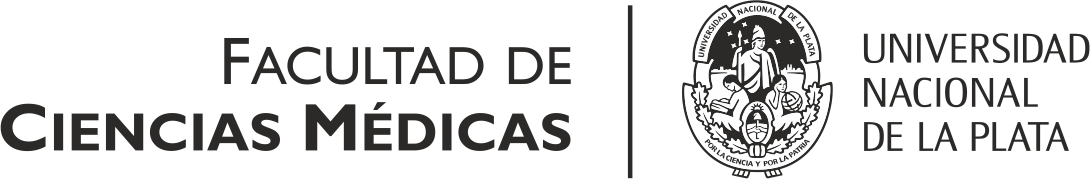 SECRETARÍA DE EXTENSIÓN UNIVERSITARIAINFORME DE MAYOR DEDICACIÓN1. Datos generales del docenteApellido y nombre:Cargo que desempeña: Dedicación: Cátedra en la que se desempeña:Carrera a la que pertenece la Cátedra: Línea de trabajo / temática abordada en su tarea extensionista:2. Participación en Programas, Proyectos o Actividades de Extensión UniversitariaIndique las modalidades en las que participó: Actividades [  ] Proyecto [  ] Programa [  ]Indique el nombre de la Actividad, Proyecto o Programa:Carácter de participación: Director/a [  ] Co-director/a [  ] Coordinador/a [  ] Docente Responsable de Actividad [  ] Integrante del equipo extensionista [  ]Convocatoria en la que se presentó: Convocatoria Ordinaria UNLP [  ] Convocatoria Específica de la UNLP [  ] Convocatoria de Educación Formal Alternativa [   ] Convocatoria de la SPU [  ] Convocatoria Interna de la FCM [  ]  Convocatoria PADE Secretaría de Salud UNLP  [  ] Otra Convocatoria [  ] En caso de otra convocatoria, especificar cuál:Localización geográfica del trabajo realizado:Indique si tuvo articulación con los dispositivos de la UNLP:  Consejo Social [  ] Centros Comunitarios de Extensión Universitaria  [  ] SURES  [  ] Escuela Universitaria de Oficios  [  ] Otro  [  ]Organizaciones e instituciones con las que se trabajó (indicar nombre de la organización y tipo):Descripción sintética de la labor extensionista desarrollada en el período:3. Formación en extensión, participación en eventos y publicacionesParticipación en instancias de formación y/o capacitación en extensiónEspecialización en Extensión Universitaria: SÍ, completa [  ] Sí, en curso  [  ] No  [  ]En caso de haber finalizado la Especialización en el período, indique el título del TFI y describa sintéticamente el objetivo del mismo:En caso de estar cursando la Especialización, describa el estado de avance:Participación en otros cursos o instancias de formación en extensión:  Sí [  ] No  [  ] En caso afirmativo indique por cada curso:Nombre del curso/capacitación: Institución que lo dictó:Carga horaria:               Fecha de realización:Con certificado de aprobación  [  ] Con certificado de asistencia  [   ] Sin certificación  [  ]Participación en eventos de extensión universitaria o temáticas afines Participación en Congresos o Jornadas Académicas de Extensión Universitaria (Congreso ULEU, Congreso de AUGM, REXUNI, Universidades Nacionales u otros):  Sí [  ] No  [  ] En caso afirmativo, indique por cada evento:Evento en el que participó:Fecha: Institución organizadora:Carácter de participación: Asistente [  ] Presentación de ponencia o póster [  ] Conferencista, Panelista o disertante [  ] Otra  [  ] Indique título de la ponencia o póster:Participación en la Semana de la Extensión: Sí [  ] No [  ]Cuál fue su participación en la Semana de la Extensión: PublicacionesPublicación de artículos en revistas de extensión universitaria o similares: Sí [  ] No [  ]En caso afirmativo, indique por cada artículo:Título del artículo:Fecha:Revista:Si está disponible digital, indique link de referencia:OTROS DATOS RELEVANTESIndique aquí cualquier información que considere relevante en relación a la actividad extensionista llevada adelante en el período, y que no encuentre lugar en los ítems anteriores.